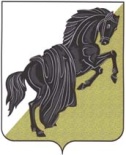 Собрание депутатовКаслинского муниципального районапятого созываЧелябинской областиР Е Ш Е Н И Е от «06» марта 2018 года №236								г.КаслиОб утверждении Положения о порядкеприсвоения имен муниципальным предприятиям,организациям, учреждениям, наименований улицам, площадям, установки мемориальных досок, памятников и памятных знаков на территорииКаслинского муниципального района  Руководствуясь Федеральным законом от 06.10.2003 г. № 131-ФЗ «Об общих принципах организации местного самоуправления в Российской Федерации», Уставом Каслинского муниципального районаСобрание депутатов Каслинского муниципального района РЕШАЕТ:Утвердить прилагаемое Положение о порядке присвоения имен муниципальным предприятиям, организациям, учреждениям, наименований улицам, площадям, установки мемориальных досок, памятников и памятных знаков на территории Каслинского муниципального района.Направить главе Каслинского муниципального района для подписания Положение, утвержденное пунктом 1 настоящего решения. Настоящее решение опубликовать в периодическом печатном средстве массовой информации и разместить на официальных сайтах администрации и Собрания депутатов Каслинского муниципального района в сети Интернет.Настоящее решение вступает в силу с момента его официального опубликования.Включить настоящее решение в регистр муниципальных нормативных правовых актов Каслинского муниципального района.Рекомендовать главам городских и сельских поселений Каслинского муниципального района принять Положение о порядке присвоения имен муниципальным предприятиям, организациям, учреждениям, наименований улицам, площадям, установки мемориальных досок, памятников и памятных знаков на территориях поселений. Контроль за исполнением настоящего решения возложить на Председателя Собрания депутатов Каслинского муниципального района Лобашову Л.А. Председатель Собрания депутатовКаслинского муниципального района					                           Л.А.ЛобашоваУТВЕРЖДЕНОрешением Собрания депутатовКаслинского муниципального районаот «06» марта 2018 г. №236Положениео порядке присвоения имен муниципальным предприятиям, организациям и учреждениям, наименований улицам, площадям, установки мемориальных досок, памятников и памятных знаков на территории Каслинского муниципального районаI. Общие положения1. Положение о порядке присвоения имен муниципальным предприятиям, организациям и учреждениям, наименований улицам, площадям, установки мемориальных досок, памятников и памятных знаков на территории Каслинского муниципального района (далее по тексту - Положение) определяет порядок присвоения имен муниципальным предприятиям, организациям и учреждениям, порядок присвоения наименований и  переименования территориальных, линейных, локальных транспортных и природно-ландшафтных объектов (далее по тексту - объектов), порядок установки мемориальных досок, памятников и памятных знаков на территории  Каслинского муниципального района.2. В настоящем Положении используются следующие основные понятия:- объекты - территориальные объекты, линейные транспортные объекты, локальные транспортные объекты, природно-ландшафтные объекты;- территориальные объекты – внутригородские административные районы и другие территориальные части Каслинского муниципального района, имеющие наименования и границы, закрепленные муниципальными правовыми актами;- линейные транспортные объекты - аллеи, дороги, площади, мосты, путепроводы, проезды, улицы, переулки, тупики, иные подобные им объекты, расположенные на территории Каслинского муниципального района;- локальные транспортные объекты – остановки общественного транспорта Каслинского муниципального района; - природно-ландшафтные объекты - скверы, парки, лесные массивы, лесопарки, рощи и подобные им объекты, расположенные на территории Каслинского муниципального района;- мемориальные доски - плиты, выполненные из долговечных материалов, с текстом или изображением, информирующим об историческом событии, о жизни и деятельности выдающихся личностей;- памятники - формы монументального искусства, предназначенные для увековечения памяти о выдающейся личности или знаменательном событии в истории района и страны;- памятные знаки - информационные доски (таблички), информирующие об историческом событии или указывающие на места расположения несохранившихся зданий и сооружений, являющихся памятниками истории, культуры и архитектуры.3. Основаниями для принятия решения о присвоении имен муниципальным предприятиям, организациям и учреждениям, наименований улицам, площадям, установки мемориальных досок, памятников и памятных знаков на территории Каслинского муниципального района являются:- значимость события в истории Каслинского муниципального района;- наличие официально признанных достижений личности в государственной, общественной, политической, военной, производственной деятельности, в науке, технике, литературе, искусстве, культуре, спорте;- особый вклад в определенную сферу деятельности, принесший пользу Каслинскому муниципальному району и государству.II. Общие требования к присвоению имен муниципальным предприятиям, организациям и учреждениям, наименований улицам, площадям, установке мемориальных досок, памятников и памятных знаков на территории Каслинского муниципального района.4. Основные требования к присвоению имен муниципальным предприятиям, организациям и учреждениям Каслинского муниципального района:- муниципальным предприятиям, организациям и учреждениям Каслинского муниципального района присваиваются имена выдающихся государственных и общественных деятелей, представителей науки, спорта, культуры, искусства, иных физических лиц, имеющих заслуги перед государством и Каслинским муниципальным районом;- присвоение имен муниципальным предприятиям, организациям и учреждениям должно осуществляться с соблюдением норм современного русского литературного языка;- не допускается присвоение одного имени двум или нескольким муниципальным предприятиям, организациям или учреждениям;- переименование муниципальных предприятий, организаций и учреждений допускается в случаях:а) если двум или более муниципальным предприятиям, организациям или учреждениям ранее присвоены имена одних и тех же лиц, организаций и исторических событий, что затрудняет осуществление хозяйственной или иной деятельности; б) в целях возвращения отдельным муниципальным предприятиям, организациям и учреждениям ранее присвоенных (исторических) имен.5. Основные требования к присвоению наименований улицам, площадям, другим составным частям Каслинского муниципального района:- наименование, присваиваемое объекту, должно отражать историко-географическое и иное его происхождение, функциональное значение, местные обычаи и традиции, указывать на значительные события местной, отечественной и мировой истории, увековечивать память отдельных лиц, вписываться в существующую систему наименований объектов района;- наименование, присваиваемое объекту района, должно отвечать нормам современного русского литературного языка, быть благозвучным, удобным для произношения, кратким и легко запоминающимся, не должно повторяться или иметь сходное звучание;- переименование объектов района допускается в случаях, если:а) два или более однородных объекта (улица, площадь, переулок и т.д.) в пределах населенного пункта имеют одно и то же наименование, что затрудняет осуществление хозяйственной или иной деятельности;б) объект обозначен аббревиатурой, номером или словосочетанием, выполняющим функции объектов района, но в действительности ими не являющимися;в) переименование объектов района допускается также в целях возвращения ранее присвоенных наименований отдельным объектам района;6. Основные требования к установке мемориальных досок, памятников и памятных знаков:- размер мемориальной доски определяется объемом помещаемой информации, наличием портретного изображения, декоративных элементов и должен быть соразмерен зданию или сооружению, на котором устанавливается мемориальная доска;- текст мемориальной доски излагается на русском языке, должен быть лаконичным, содержать характеристику исторического события или периода жизни (деятельности) гражданина, которому посвящена мемориальная доска, с полным указанием его фамилии, имени, отчества;- в композицию мемориальной доски, помимо текста, могут быть включены портретные изображения, декоративные элементы, подсветка, приспособление для возложения цветов;- памятники и памятные знаки должны содержать информацию об историко-культурном значении, быть мотивированными и заключать в себе необходимый объем топонимической и пространственно-ориентированной информации;- памятники и памятные знаки должны органично вписываться в существующую систему наименований, сочетаться с существующими названиями географических и иных объектов;- мемориальные доски, памятники и памятные доски изготавливаются только из долговечных материалов (мрамора, гранита, металла и других материалов);- на все памятники, памятные знаки, а также мемориальные доски, содержащие дополнительные декоративные элементы, в обязательном порядке разрабатывается проектная документация или эскизный проект.7. Имена выдающихся государственных и общественных деятелей, представителей науки, спорта, культуры, искусства, других физических лиц, имеющих заслуги перед государством и Каслинским муниципальным районом, присваиваются муниципальным предприятиям, организациям и учреждениям, улицам, площадям и другим объектам, расположенным на территории Каслинского муниципального района,  как после смерти, так и при жизни указанных лиц с целью увековечивания их памяти.Присвоение имен лиц, указанных в настоящем пункте, при их жизни осуществляется с учетом личного согласия, выраженного в письменной форме, после смерти – с согласия близких родственников, выраженного в письменной форме.III. Порядок присвоения имен муниципальным предприятиям, организациям и учреждениям, наименований улицам, площадям, установки мемориальных досок, памятников и памятных знаков на территории Каслинского муниципального района8. Вопросы присвоения имен муниципальным предприятиям, организациям и учреждениям, наименований улицам, площадям, установки мемориальных досок, памятников и памятных знаков в Каслинском муниципальном районе рассматривает комиссия по порядку присвоения имен муниципальным предприятиям, организациям и учреждениям, наименований улицам, площадям, установки мемориальных досок, памятников и памятных знаков на территории Каслинского муниципального района (далее по тексту - Комиссия) с привлечением представителей общественности, историков, архитекторов, краеведов, заинтересованных организаций, депутатов Каслинского муниципального района, представителей администрации Каслинского муниципального района.Положение о порядке деятельности и состав Комиссии утверждаются постановлением администрации Каслинского муниципального района.9. Инициаторами присвоения имен муниципальным предприятиям, организациям и учреждениям, наименований улицам, площадям, установки мемориальных досок, памятников и памятных знаков (далее по тексту - Инициатор) могут быть:- федеральные органы государственной власти, органы государственной власти субъектов Российской Федерации;- руководители органов местного самоуправления Каслинского муниципального района;- предприятия, учреждения, организации, расположенные на территории Каслинского муниципального района;- общественные объединения;- инициативные группы жителей численностью не менее 25 человек.10. Расходы по присвоению имен муниципальным предприятиям, организациям и учреждениям, наименований улицам, площадям, установке мемориальных досок, памятников и памятных знаков в районе могут осуществляться за счет средств бюджета муниципального образования, средств организаций, средств физического или юридического лица, внесшего соответствующее предложение и других внебюджетных источников.IV. Порядок внесения предложений и принятия решений о присвоении имен муниципальным предприятиям, организациям и учреждениям, наименований улицам, площадям, об установке мемориальных досок, памятников и памятных знаков в Каслинском муниципальном районе11. Предложение о присвоении имен муниципальным предприятиям, организациям и учреждениям, наименований улицам, площадям, либо их переименовании, должно содержать следующие сведения:- заявление с наименованием Инициатора, предлагающего наименование объекту его местонахождение;- местоположение объекта;- обоснование предполагаемого имени, наименования, переименования объекта (копии архивных и других документов, подтверждающих достоверность события или заслуги лица, имя которого увековечивается);- предложение об источнике финансирования работ по присвоению имени, наименованию, переименованию объекта;- сведения о деятельности предприятия, организации, учреждения, которому присваивается имя.К предложению о присвоении имени муниципальному предприятию, организации и учреждению должны быть приложены документы, подтверждающие достоверность события или заслуги лица, имя которого увековечивается.К предложению о присвоении наименований и переименовании улиц, площадей, других составных частей Каслинского муниципального района должна быть приложена карта-схема, на которой обозначается расположение объекта.12. Предложение по установке мемориальных досок, памятников и памятных знаков должно содержать следующие сведения:- заявление с наименованием Инициатора, предлагающего установку мемориальной доски, памятника и памятного знака, и его местонахождение;- обоснование установки мемориальной доски, памятника и памятного знака: копии архивных и других документов, подтверждающих достоверность события или заслуги лица, имя которого увековечивается;- эскиз памятника, памятного знака или мемориальной доски, проектную документацию или эскизный проект памятника, памятного знака или мемориальной доски;- предложения по тексту надписи на мемориальной доске или памятника и памятном знаке;- предложение об источнике финансирования работ по проектированию, изготовлению, установке и обеспечению торжественного открытия мемориальной доски или памятника и памятного знака;- договор с собственником, если размещение памятника, памятного знака, мемориальной доски осуществляется на объектах, не находящихся в муниципальной собственности;- сведения о предполагаемом месте установки мемориальной доски, памятника и памятного знака.К предложению по установке мемориальных досок, памятников и памятных знаков должны быть приложены:- документы, подтверждающие проживание увековечиваемого лица в данном доме;- документы, подтверждающие достоверность события или заслуги лица и лиц, имя и имена которого (которых) увековечивается (увековечиваются).13. Предложения, поступающие от граждан, должны содержать фамилии, имена, отчества граждан, адреса места жительства, контактные телефоны; от юридических лиц - полное наименование юридического лица, юридический адрес и контактный телефон.14. Для рассмотрения предложений по вопросам присвоения имен муниципальным предприятиям, организациям и учреждениям, наименований улицам, площадям, другим составным частям Каслинского муниципального района, а также их переименовании, об установке мемориальных досок, памятников и памятных знаков в Каслинском муниципальном районе проводятся публичные слушания в соответствии с Положением о публичных слушаниях на территории Каслинского муниципального района.15. Предложения по присвоению имен муниципальным предприятиям, организациям и учреждениям, наименований улицам, площадям, другим составным частям Каслинского муниципального района, а также их переименовании, об установке мемориальных досок, памятников и памятных знаков рассматриваются в 60 дневный срок со дня поступления в администрацию Каслинского муниципального района.16. Администрация Каслинского муниципального района в течение 40 дней с момента поступления предложения организует проведение публичных слушаний по вопросам присвоения имен муниципальным предприятиям, организациям и учреждениям, наименований улицам, площадям, другим составным частям Каслинского муниципального района, а также их переименовании, об установке мемориальных досок, памятников и памятных знаков в Каслинском муниципальном районе.17. По результатам проведенных публичных слушаний в течение 20 дней с момента окончания публичных слушаний по вопросам присвоения имен муниципальным предприятиям, организациям и учреждениям, наименований улицам, площадям, другим составным частям Каслинского муниципального района, а также их переименовании, об установке мемориальных досок, памятников и памятных знаков в Каслинском муниципальном районе Комиссия оформляет протокол заседания Комиссии. 18. Администрация Каслинского муниципального района на основании протокола заседания Комиссии разрабатывает соответствующий проект решения Собрания депутатов Каслинского муниципального района и направляет его на рассмотрение в Собрание депутатов Каслинского муниципального района. 19. Решение о присвоении имен муниципальным предприятиям, организациям и учреждениям, наименований улицам, площадям и другим составным частям Каслинского муниципального района, либо их переименовании, об установке мемориальных досок, памятников и памятных знаков принимается Собранием депутатов Каслинского муниципального района на очередном заседании Собрания депутатов Каслинского муниципального района.20. Муниципальные правовые акты Каслинского муниципального района о присвоении имен муниципальным предприятиям, организациям и учреждениям, наименований улицам, площадям, другим составным частям Каслинского муниципального района, а также переименовании объектов, об установке мемориальных досок, памятников и памятных знаков подлежат официальному опубликованию. V. Мероприятия по реализации муниципальных правовых актов о присвоении имен муниципальным предприятиям, организациям и учреждениям, наименований, улицам, площадям, другим составным частям, по содержанию и учету мемориальных досок, памятников и памятных знаков21. Администрация Каслинского муниципального района, ее структурные подразделения содействуют в установке мемориальных досок, памятников и памятных знаков в соответствии с принятыми стандартами и нормами.22. Регистрацию и учет существующих и присваиваемых имен муниципальным предприятиям и учреждениям, наименований улиц, площадей, мемориальных досок, памятников и памятных знаков осуществляет Комитет по управлению имуществом и земельным отношениям администрации Каслинского муниципального района.23. После установки мемориальной доски, памятника и памятного знака Комитет по управлению имуществом и земельным отношениям администрации Каслинского муниципального района принимает ее (его) в муниципальную собственность в соответствии с действующим законодательством и передает ее (его) в хозяйственное ведение или оперативное управление муниципальным предприятиям и учреждениям, которые обязаны:- обеспечивать сохранность и текущее содержание мемориальной доски, памятника и памятного знака;- осуществлять контроль за надлежащим состоянием мемориальной доски, памятника и памятного знака;- организовать обновление или реставрацию мемориальной доски, памятника и памятного знака.ГлаваКаслинского муниципального района							    И.В.Колышев